Unit 1 Lesson 2: Parejas de factoresWU Conversación numérica: Multiplicación (Warm up)Student Task StatementEncuentra mentalmente el valor de cada expresión.1 ¿Cuántos rectángulos?Student Task StatementTu profesor le asignará 2 números a tu grupo. Cada número representa el área de un rectángulo.En papel cuadriculado:Para cada área asignada, dibuja todos los posibles rectángulos que tengan esa área.Marca el área y las longitudes de los lados.Usa cada pareja de longitudes de los lados solo una vez.
(Por ejemplo, si dibujas un rectángulo con 4 unidades de lado a lado y 6 unidades de arriba hacia abajo, ya no necesitas dibujar uno con 6 unidades de lado a lado y 4 unidades de arriba hacia abajo porque esos rectángulos tienen la misma pareja de longitudes de los lados).Cuando pienses que has dibujado todos los rectángulos posibles para las dos áreas, recorta tus rectángulos y ponlos en un póster. Ponlos en la parte que le corresponde a cada área asignada.Presenta tu póster para que todos lo vean.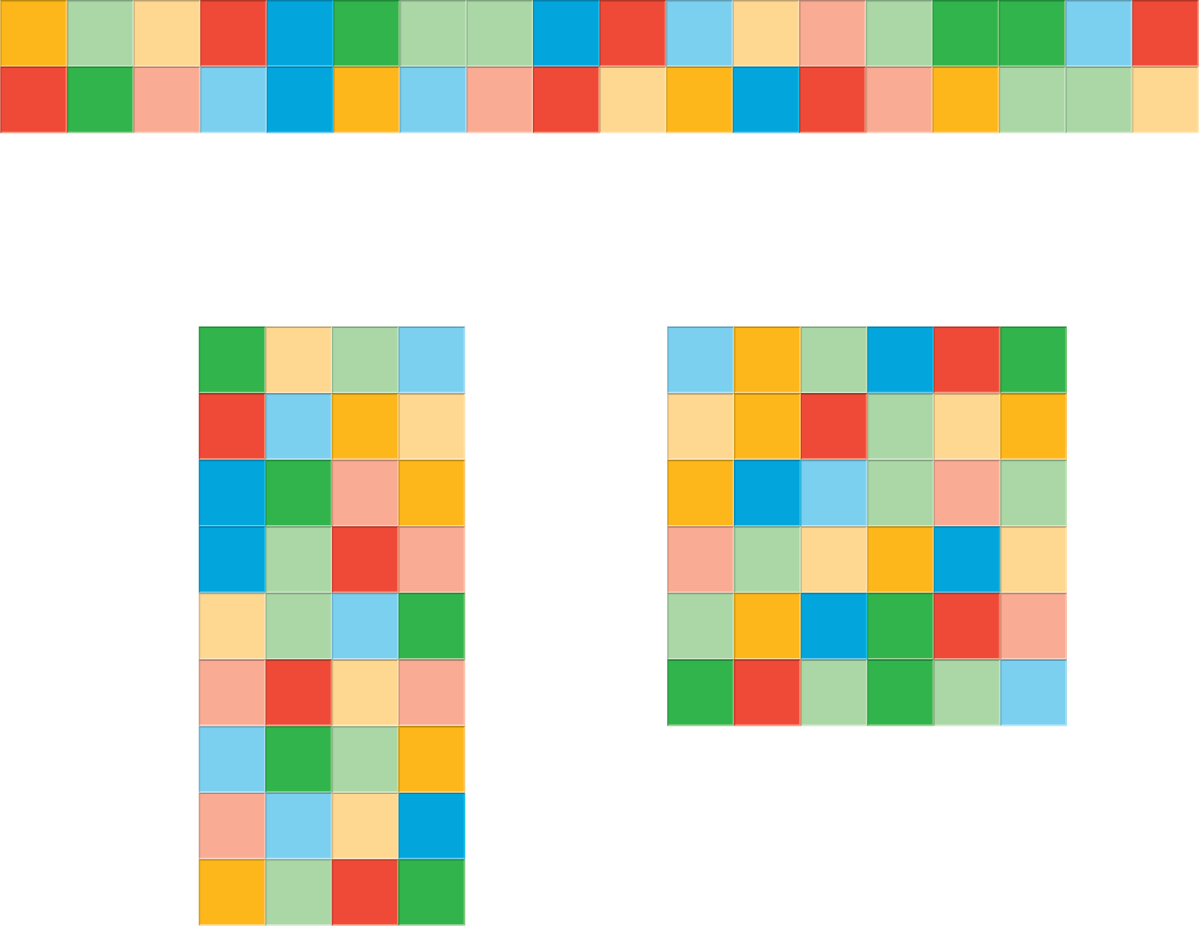 2 Cuántos rectángulos: Recorrido por el salónStudent Task StatementMientras observas cada póster en tu recorrido, discute con tu compañero:¿Qué observas? Usa los siguientes esquemas de oraciones cuando compartas:“Observo que algunos de los pósteres . . .”“Observo que los pósteres de los números ____ y ____ se parecen porque . . .”¿Cómo sabes que se encontraron todos los posibles rectángulos para esa área?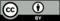 © CC BY 2021 Illustrative Mathematics®